Noviembre 2022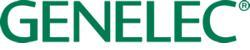 ***PARA PUBLICACIÓN INMEDIATA***Nota de prensaGenelec fortalece “World of Wine” con sonido inmersivo El nuevo distrito cultural de Oporto cuenta con una extensa solución de inmersión auditiva de GenelecOporto, Portugal – Noviembre 2022… El nuevo distrito cultural de Oporto, conocido como “World of Wine” (WOW), comprende un grupo de museos, restaurantes y bares que construyen un viaje inmersivo a través del legado de esta región. El equipo directivo de WOW decidió que quería instalar un Amplio Sistema de audio premium para guiar a la gente a través de las diferentes exposiciones proporcionando paisajes sonoros inmersivos que ayudasen a hacer el lugar único. Los monitores Genelec eran una elección natural, aportando su característica combinación de calidad de sonido, flexibilidad y confiabilidad.Más de 400 monitores Genelec han sido utilizados a lo largo de todos los espacios. La idea era simple; construir un espacio interactivo que atrajera, divirtiera y enseñara a los turistas sobre diversos aspectos de la historia cultural de Portugal. El distribuidor local de Genelec Garrett Audiovisuais (expertos en el suministro de sistemas AV completos) especificó una extensa lista de equipamiento Genelec junto a Gema Digital, la compañía responsable de la creación de la mayoría de experiencias del museo, desde la concepción a la gestión global del proyecto, incluyendo la narración, la producción multimedia, la instalación AV, la ejecución y el mantenimiento. Gema Digital se especializa en el desarrollo pionero de experiencias inmersivas e interactivas para eventos, activaciones de marca y museos, con un portafolio que comprende más de 2000 proyectos en 14 países diferentes. En WOW, el sonido supuso una parte instrumental para la creación de una experiencia cautivadora que empujara al visitante a seguir. “En cada espacio se presentan ambientes completamente diferentes, y era necesario que el diseño sonoro reflejara este cambio dinámicamente,” explica Francisco Brandão, de Gema Digital, resaltando la importancia del sonido como un componente de inmersión y su efecto directo en el ambiente de una sala. Mientras caminan a través de WOW, diferentes paisajes sonoros específicamente diseñados, ayudan al visitante a sumergirse en cada parte del recorrido. El lugar incluye siete experiencias museísticas diferentes y numerosas restaurantes, bares y tiendas. Gema Digital diseñó y desarrolló cuatro de estas experiencias: La Experiencia del Vino, Planeta Corcho, La Región de Oporto a través de los Tiempos, y La Historia del Chocolate, todas diferentes en forma y tamaño. Nuevo tipos diferentes de monitores de audio fueron usados a lo largo del proyecto, incluyendo todos los modelos de la serie 4000. Los monitores Genelec fueron escogidos primeramente para aquellas exposiciones donde su detalle superior e inteligibilidad pudieran brillar. Por ejemplo, los sistemas de sonido envolvente 7.1 ubicados en los auditorios de “La Región de Oporto a través de los Tiempos” y “La Experiencia del Vino” se componen exclusivamente de sistemas Genelec.Raúl Fernandes, Director de Ventas de Garrett Audiovisuais, explica mejor la decisión: “Cuando fuimos consultados por Gema Digital sobre este proyecto, dejaron claro que precisaban de un monitor que se pudiera adaptar a los diferentes tipos de salas y aplicaciones, pero que permaneciera discreto. La cristalina firma sonora de Genelec está presente en todos sus modelos, pero hay sutiles diferencias en las elecciones de cada sala.” Continúa: “Es por eso que sugerimos una combinación de modelos de las series Arquitectónica y 4000, ya que pueden ser ajustados muy fácilmente a la acústica del espacio, evitando dificultades normalmente existentes en edificios más antiguos o con materiales que generan demasiada reverberación.”Era también importante que los monitores se fusionaran con el aspecto de su entorno. Los modelos AIC25 de Genelec predominan en la instalación; elegidos por su versatilidad y sutileza, Gema Digital instaló 192 de estos a lo largo de todos los museos. La amplificación de cada AIC25 es proporcionada a través del módulo amplificador remoto RAM2, lo que permite a los técnicos ajustar la respuesta en frecuencia del monitor y ayuda al AIC25 a fundirse con su entorno en todo el sentido de la palabra. Algunos de los modelos más grandes requerían algo más de pensamiento creativo para asegurar que permanecían ocultos sin comprometer la calidad sonora. “La sección de la guerra civil de ‘La Región de Oporto a través de los Tiempos’, tomamos la decisión de ocultar el subwoofer activo in-wall Genelec 5041A en la chimenea,” recuerda Brandão, “igualmente, en la jungla de ‘La Historia del Chocolate’ optamos por la decisión creativa de posicionar los monitores detrás del muro de vegetación para dar la sensación de que había animales ocultos a lo largo de todo ese muro, simulando la floreciente vida salvaje de una jungla real, y transmitiendo una sensación de inmersión 360º.”WOW sirve como deslumbrante ejemplo de cómo museos y otras atracciones similares pueden adoptar la tecnología AV para aumentar la interactividad y elementos inmersivos de sus exposiciones.Para más información por favor visitar www.genelec.com ***FIN***Sobre Genelec Desde la fundación de Genelec en 1978, el monitoreo de audio profesional ha sido el núcleo de su negocio. Un compromiso sin parangón en investigación y desarrollo ha dado como resultado un significativo número de productos imprescindibles en la industria del audio y ha posicionado a Genelec como el líder de la industria en monitores activos. 40 años después, los sistemas de monitoreo de Genelec permanecen fieles a la filosofía original, ofreciendo confiabilidad, reproducción de sonido neutral independientemente del tamaño, y la posibilidad de adaptarse a las condiciones acústicas del entorno de escucha. Los clientes de Genelec reciben un soporte de campo primordial, desde la asesoría acústica y la calibración al servicio técnico y extensión de la vida del producto. Comprar un producto Genelec es asegurarse una inversión a largo plazo en monitoreo de audio confiable y espectacular.For press information, please contact:Kiera Leeming, Copper Leaf Media			Howard Jones, GenelecT:	+33 (0)6 84 06 26 42				T:	+44 (0)7825 570085E:	kiera@copperleaf.media			E:	howard.jones@genelec.com